Gerrardstown Presbyterian Church 11am Worship Service  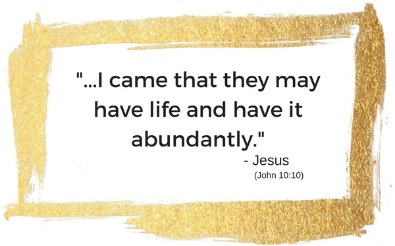 October 29, 2017~We Gather~PreludeWelcome and Announcements, Joys and Concerns of the ChurchPlease sign the red Friendship pad in the pew and pass along to others.Greet each other Centering Song #743 O God You Are My GodPrayer for the Day*Call to Worship  (Adapted from Psalm 96:1-3, 6)One: O sing to the LORD a new song; sing to the LORD, all the earth. All: Sing to the LORD, bless his name; tell of his salvation from day to day. One: Declare his glory among the nations, his marvelous works among all the peoples.All: Honor and majesty are before him; strength and beauty are in his sanctuary.One: Come let us praise the Lord! *Hymn of Praise: #2 Come, Thou Almighty King~We Confess our Sin and Receive Pardon~Call to Confession: Before we can stand before our Lord, we must bow our heads and confess our rebellious spirits trusting the Lord’s mercy and grace. Let us begin in silent prayer. SILENT PRAYERPRAYER OF CONFESSION (Unison)  Loving God who makes all things new, including us; we struggle to sing a new song to you. We like what’s familiar, we are comfortable with what we know and love. But if we stay where we are comfortable, and sing only what we know, we may miss our call to go where you call us to go, and sing a song of love to those who don’t know. We may miss seeing your glory and your miracles, for nothing is impossible for you. Dear Lord, we need fresh wind and fire in us, to courageously live these lives you’ve given us. ASSURANCE OF FORGIVENESS One:  Let us rejoice for in Jesus Christ we are forgiven. Remember “Be strong and courageous; do not be frightened or dismayed,” All: “For the LORD our God is with us wherever we go." *Gloria Patri~We Hear a Word from the Lord~ 		Anthem “Count Your Blessings”		GPC Music TeamChildren’s Message“I’m Gonna Sing…” words in bulletinPrayer of IlluminationFirst Scripture Lessons: Gen. 1:26-27; Psalm 8Leader: The Word of the LordPeople: Thanks be to God.Sermon: God’s Abundance: Our Abundant GlorySecond Scripture Lesson: John 1:10-14; 16: 12-15; 17: 22; 1 John 4:4;  ~We Respond in Joyful Service~Prayers of IntercessionCall to OfferingOffertory*Doxology*Prayer of Thanksgiving*Apostles Creed~We Go Forth to Serve~*Closing Hymn: #192 Shine Jesus Shine*Charge and Benediction *Benediction Response: #192 Shine Jesus Shine chorus: Shine Jesus shine, fill this land with the Father’s glory. Blaze Spirit blaze, set our hearts on fire. Flow river flow, flood the nations with grace and mercy. Send forth your word, Lord, and let there be light.PostludeHarriet Kopp, Lay Leader Beverly Hughes, OrganistRev. Karen Greenawalt, Pastor*You are invited to stand                                                    Welcome to Gerrardstown Presbyterian Church. We are glad you are here! If you are a first time guest, please fill out the Red Friendship pads in the pew. We invite you to prayerfully consider GPC a place to call home. If you would like to become a member please talk to Pastor Karen.Children are a vital part of our congregation. Each Sunday we offer Sunday school at 9:45am downstairs, a Children’s Message in worship and Children’s Church downstairs after the Children’s Message. Child care is also available in the nursery downstairs for all those 2 years and younger.Coffee and Conversations- join us at 9:45am for the study of the Gospel of Mark. We will be on Chapter 10 next week.A New Name! Session invites you to submit a new name for the newly renovated area in the rear of the sanctuary. Write it down on a slip of paper and place it in the offering plate. Work is completed!Upcoming Events: Tues. Oct. 31- Community Dinner and Trick or Treat 4:30pm-6:30pm Wed’s in Nov. 1, 8, 15, 29 – GPC Music Team practice – 6:30pm Thursdays Nov. 2 –Come and Pray 7pm Sat. Nov. 11 – Keep the Faith 5K Color Run/Walk – Poor House Park to benefit Good Samaritan Clinic and Faith Community Coalition for the Homeless. Chili or side dishes needed, warm socks for the homeless, monetary donations for supplies. Three women from GPC are running/walking. Please bring your contribution next Sunday Nov. 5th or if its food, contact Pastor Karen.Wed. Nov. 15: Session Meets 2:30pm in HallThurs. Nov. 16 – Come and Pray – 7pmWed. Nov. 22 – Community Thanksgiving Dinner 430-6:30pm in the Hall.Nov. 28 – Presbytery Meeting, Staunton,VATo contact Pastor Karen please call the church office 304-229-2316 or her cell 407-619-2821. The church email is gerrardstpc@gmail.com , our webpage is  http://gerrardstownpc.com/ . Like us on Facebook at Gerrardstown Presbyterian Church Life I’m Gonna Sing When the Spirit Says Sing  African-American SpiritualI'm gonna sing when the Spirit says sing,I'm gonna sing when the Spirit says sing,I'm gonna sing when the Spirit says sing,and obey the Spirit of the Lord.I'm gonna pray when the Spirit says pray,I'm gonna pray when the Spirit says pray,I'm gonna pray when the Spirit says pray,and obey the Spirit of the Lord.I'm gonna listen when the Spirit says listen,I'm gonna listen when the Spirit says listen,I'm gonna listen when the Spirit says listen,and obey the Spirit of the Lord.I'm gonna go when the Spirit says go,I'm gonna go when the Spirit says go,I'm gonna go when the Spirit says go,and obey the Spirit of the Lord.Time Change Next Week! Remember to turn your clocks back!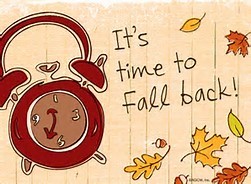 Sermon notes and questions to ponder:What is glory as we know it in scripture?How does this compare to the world’s definition of glory?How do I look at others differently when I realize God has shared God’s glory with all people?What does it feel like to understand I carry God’s glory in me? And Jesus gives me glory that he was given?What concerns do I have? What joy do I have with this understanding of glory?How can I listen to Jesus better and be more attentive to the Holy Spirit?